Föräldrarpolicy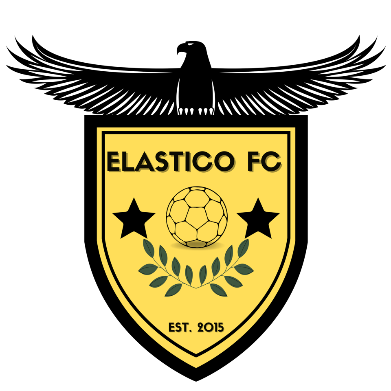 Detta är viktigt som förälder:Du stöttar och stödjer ditt barn.Du lyssnar och respekterar ditt barns ledare/tränare.Att vid frågor eller eventuellt missnöje för en dialog med en av ledarna så fort som möjligt för att kunna lösa problemet. Alternativt mejlar direkt till ordförande på kontakt@elastico.seAtt du är beredd att ställa upp på förenings arrangemang som att tex ta med fika till försäljning under hemma match, hjälpa till med kiosk eller liknande.Du ser till att ditt barn kommer till träningen i tid med rätt utrustning,(benskydd,skor,vattenflaska)Att du svarar på kallelser för ditt barn antingen direkt via laget.se eller sms/whatsapp.Att du deltar på föräldrarmöten.DU som förälder ansvarar för transport transport och säkerhet vid bortamatcherOM ditt barn skall delta vid bortamatch, men du som förälder inte kan delta, så måste du se till att meddela detta och komma överens om det finns möjlighet att ditt barn kan samåka med en annan förälder.Under match:Till match ser du till att ditt barn har svarta strumpor och shorts på sig, Matchtröja får dom på plats.Vi hejar på våra killar och ger inga instruktioner.Det är ABSOLUT förbjudet att skrika eller klaga på domare, motståndarlag eller andra ledare. Har du synpunkter på något sportsligt angående laget eller ditt barn tar vi det enskilt under ett möte.SpelarpolicyJag lyssnar alltid på mina ledare och andra ansvariga i föreningen.Jag strävar efter att vara en god förebild både på och utanför planen.Jag strävar efter att alltid spela till 100% av min förmåga.Spelar rättvist – Jag kommer inte fuska, klaga eller slösa tid.Mitt synsätt är att alla är lika värda.Jag hälsar på mina tränare och lagkamrater innan och efter träning/match.Jag hjälper till med att få alla att känna sig välkomna, både nya och gamla spelare.Jag tar ansvar för min förberedelse inför träning & match – Vila, mat och kläder/utrustning.Jag respekterar positionen på planen som min tränare ger mig aktuell match.Jag spelar efter reglerna, enligt anvisningar från domaren.Jag pratar med någon jag litar på i laget eller klubben om jag är missnöjd med något i mitt lag eller i föreningen.Jag närvarar på minst 50% av träningarna per säsong (Vår/Höst) för att behålla min plats i laget.Fotografering och delning via laget.se samt på Elastico’s socialamedier.Bilder och inspelningar tas vid matcher, träningsmatcher samt olika event. Dessa bilder kommer att delas via Elasticos sociala medier. Godkännande av medgivande – Fotografering och delning via laget.se samt på Elasticos socialamedier.Ja	NejNamn på ditt barn: _________________________________________________________Härmed medger jag att JAG som förälder har tagit del av Elastico’s:
Föräldrar & Spelarpolicy samt information gällande fotografering och sociala medier. Underskrift förälder			       Underskrift spelare________________________________	                        _____________________________________	Namnförtydligande Förälder________________________________________________________________• تدعم وتساند طفلك• تستمع وتحترم قادة طفلك• في حالة وجود أسئلة أو عدم الرضا، يتم فتح حوار مع أحد القادة في أقرب وقت ممكن لحل المشكلة. بديلًا عن ذلك، يمكنك إرسال بريد إلكتروني مباشرة إلى الرئيس على kontakt@elastico.se• أن تكون مستعدًا للمشاركة في فعاليات النادي مثل تقديم الوجبات الخفيفة للبيع خلال المباريات الداخلية، أو المساعدة في الكشك أو ما شابه.• أن تتأكد من وصول طفلك إلى التدريب في الوقت المحدد مع العتاد الصحيح (واقيات الساق، الأحذية، زجاجة ماء)• الرد على الدعوات لطفلك سواء مباشرة عبر laget.se أو عبر رسائل نصية / واتساب• المشاركة في اجتماعات الآباء.خلال المباراة:• يجب التأكد من أن طفلك يرتدي جوارب وشورت أسود، وسيتم توفير قميص المباراة في الموقع.• نشجع فريقنا ولا نقدم تعليمات.• من النهي القاطع الصراخ أو الشكوى من الحكم أو الفريق المنافس أو القادة الآخرين.• إذا كان لديك تعليقات على شيء من الجانب الرياضي بخصوص الفريق أو طفلك، سيتم مناقشتها بشكل فردي في اجتماع.سياسة اللاعب:• أنا دائمًا أستمع إلى قادتي والمسؤولين الآخرين في النادي.• أسعى لأكون قدوة جيدة سواء داخل أو خارج الملعب.• أسعى دائمًا للعب بنسبة 100٪ من قدراتي.• اللعب بنزاهة - لن أغش، أو أشكو، أو أهدر الوقت.• مبدأي هو أن الجميع متساوون في القيمة.• أُسلم على مدربي وزملائي في الفريق قبل وبعد التدريب / المباراة.• أساعد في جعل الجميع يشعرون بالترحيب، سواء كانوا لاعبين جددًا أم قدامى.• أتحمل مسؤولية تحضيري للتدريب والمباراة - الراحة، والطعام، والملابس / العتاد.• أحترم الموقف على الملعب الذي يُعطى لي في المباراة الحالية من قبل مدربي.• ألعب وفقًا للقواعد، وفقًا لتوجيهات الحكم.• أتحدث مع شخص أثق به في الفريق أو النادي إذا كنت غير راضٍ عن شيء في فريقي أو في النادي.• أحضر على الأقل 50٪ من التدريبات للحفاظ على مكاني في الفريق.التصوير والتسليم عبر laget.se أيضًا على وسائل التواصل الاجتماعي الخاصة بـ Elasticoيتم التقاط الصور والتسجيلات في المباريات والمباريات التدريبية والفعاليات المختلفة. وهي متاحة للاستخدام عبر وسائل التواصل الاجتماعي.أعترف بموجب هذا أنني، كوالد، قد شاركت في Elastico:سياسة الآباء واللاعبين بالإضافة إلى المعلومات المتعلقة بالتصوير الفوتوغرافي ووسائل التواصل الاجتماعي.